FIRM, BUT FLEXIBLE: CHICKEN BONE LABJob SheetObjectives: At the end of this lab, you will be able to:Determine structure and function of skeleton and bonesAnalyze the gross anatomy of bone and bone tissueMaterials Needed:Chicken leg bones2 glass jarsVinegarBleachScaleRulerProcedure:Take two chicken bonesRemove all fat and remaining meatWeigh and measure each bone, recording your findings on the tableLabel one jar VINEGAR and one jar BLEACHPut one bone in each jarPour enough liquid in each respective jar to cover the bonesPre-questions:What is your hypothesis for the weight and length change of the bones you placed in the VINEGAR?What is your hypothesis for the weight and length change of the bone that you placed in the BLEACH?What components of bone will be left in the bone placed in VINEGAR?What components of bone should be left in the bone placed in BLEACH?Record KeepingEach class period, record the weight and length of your chicken bone.Findings:Please determine the following based on your resultsChart: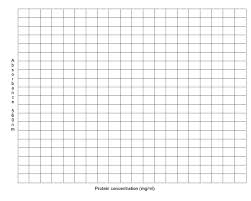 Create a graph to show your resultsReview Questions:How did the results compare to the hypothesis for both experiments?Are all the component of the bone necessary?  Explain your answer.Bone in the VINEGARBone in the VINEGARBone in the VINEGARBone in the BLEACHBone in the BLEACHBone in the BLEACHDateWeightLengthAppearanceWeightLengthAppearanceFactorBone in the VINEGARBone in the BLEACHWeight change from beginning to endLength change from beginning to endAppearance change from beginning to end